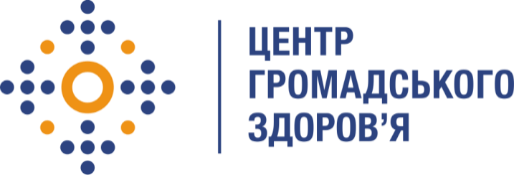 Державна установа 
«Центр громадського здоров’я Міністерства охорони здоров’я України» оголошує конкурс на посаду «Лікар - методист» Назва позиції: Лікар - методистІнформація щодо установи:Головним завданнями Державної установи «Центр громадського здоров’я Міністерства охорони здоров’я України» (далі – Центр) є діяльність у сфері громадського здоров’я. Центр виконує лікувально-профілактичні, науково-практичні та організаційно-методичні функції у сфері охорони здоров’я з метою забезпечення якості лікування хворих на cоціально-небезпечні захворювання, зокрема ВІЛ/СНІД, туберкульоз, наркозалежність, вірусні гепатити тощо, попередження захворювань в контексті розбудови системи громадського здоров’я. Центр бере участь у розробці регуляторної політики і взаємодіє з іншими міністерствами, науково-дослідними установами, міжнародними установами та громадськими організаціями, що працюють в сфері громадського здоров’я та протидії соціально небезпечним захворюванням.Наша мета – це поширення інформації та підвищення обізнаності населення про профілактику захворювань та різні фактори ризику для здоров’я, сприяння побудові відповідального ставлення до свого здоров’я всіх українців.Завдання:1. Пошук та аналіз сучасної організаційної, директивної і науково-доказової медичної інформації на національному та міжнародному рівнях, що стосується охорони громадського здоров’я, профілактики захворюваності та забезпечення якості життя людей.  2. Підготовка науково-обґрунтованих заходів з первинної та вторинної профілактики захворювань, пов’язаних з ризикованими формами поведінки ( неправильне харчування, низька фізична активність, вживання алкоголю та інших психоактивних речовин,  тютюнопаління тощо), зміцнення здоров'я населення на  популяційному, груповому та індивідуальному рівнях.3. Збір та аналіз показників санітарно-епідеміологічного благополуччя населення, стану здоров’я окремих вікових груп населення, проведення оцінки рівнів захворюваності, смертності  та поширеності захворювань, пов’язаних зі способом життя; вивчення поширеності поведінкових факторів ризику серед загального населення.  4. Огляд міжнародного досвіду впровадження скринінгових програм та раннього виявлення хвороб; підготовка аналітичних матеріалів для формування нормативно - правового   підґрунтя щодо організації та впровадження скринінгових програм на території країни.5. Моніторинг і оцінка ефективності існуючих профілактичних програм для груп населення з факторами ризику ( в тому числі з різними формами ризикованої поведінки), розробка пропозицій щодо покращення їх ефективності та/або розробки нових .  6. Участь у розробці законопроєктів, підзаконних нормативно-правових актів, направлених на запобігання та зменшення поширеності поведінкових факторів ризику захворювань, профілактику захворюваності та збереження здоров’я населення, формування засад здорового способу життя.7. Формування пропозицій з організації та проведення комунікаційних кампаніях з різних аспектів здоров’я, співробітництва і взаємодії із засобами масової інформації з питань популяризації здорового способу життя, промоції здорового харчування, фізичної активності, відмови від тютюнопаління і вживання алкоголю, психоактивних речовин та профілактики захворюваності.8. Підготовка інформації, в тому числі науково-обґрунтованої, на запити та звернення громадян з різних аспектів збереження життя та здоров’я, профілактики захворюваності, формування відповіді на запити громадських об'єднань, місцевих органів влади, установ і організацій, ЗОЗ тощо 9.  Пошук грантових пропозицій та підготовка проєктних заявок на фінансування досліджень і проведення заходів, направлених на профілактику захворюваності, підвищення якості життя населення з тягарем неінфекційних захворювань, зменшення поширеності поведінкових факторів ризику, вивчення бар’єрів у доступі до якісних медичних послуг тощо.  10. Підготовка інформаційних матеріалів для населення про загрози, пов'язані з «нездоровою» поведінкою, можливі варіанти зміни такої поведінки, профілактики захворювань відповідно до потреб кожної вікової категорії та поширення їх через існуючі канали комунікації (соціальну рекламу, проведення спеціальних акцій і заходів, публікації в ЗМІ, випуск телевізійних і радіопрограм тощо);11. Забезпечення співпраці з  органами виконавчої влади,  підприємствами,  установами та організаціями, об'єднаннями громадян, у тому числі міжнародними з питань громадського здоров’я.Вимоги до професійної компетентності:Повна вища освіта (спеціаліст, магістр) за напрямом підготовки "Медицина". Наявність сертифіката лікаря-спеціаліста та посвідчення про присвоєння (підтвердження) кваліфікаційної категорії за фахом "Організації і управління охороною здоров'я" Стаж роботи за фахом не менше 5-ти років.Навички аналітики та розробки НПА;Знання англійської мови буде перевагоюОсобисті якості:Комунікабельність, проактивність;Професіоналізм, грамотність;Оперативність і вміння вкладатися в дедлайни;Уважність до деталей, високий рівень відповідальності. Резюме мають бути надіслані електронною поштою на електронну адресу: vacancies@phc.org.ua. В темі листа, будь ласка, зазначте: «190-2021 Лікар - методист».Термін подання документів – до 31.05.2021 року, реєстрація документів завершується о 18:00.За результатами відбору резюме успішні кандидати будуть запрошені до участі у співбесіді. У зв’язку з великою кількістю заявок, ми будемо контактувати лише з кандидатами, запрошеними на співбесіду. Умови завдання та контракту можуть бути докладніше обговорені під час співбесіди.Державна установа «Центр громадського здоров’я Міністерства охорони здоров’я України» залишає за собою право повторно розмістити оголошення про конкурс, скасувати конкурс, запропонувати договір з іншою тривалістю.